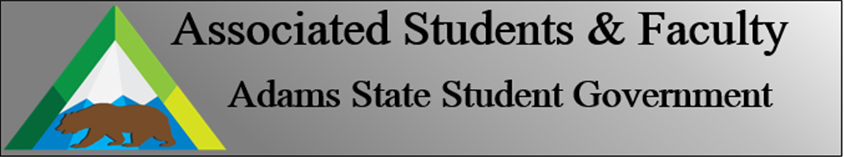 Adams State University Associated Students and Faculty LegislatureBill Number: ASF1718050Club Name: N/AEvent Name or Trip Destination: Executive Board Appointed Positions Total Amount of AS&F Funding: NATotal Club Points: NAAuthor: Executive Secretary Erice Sponsor:  At Large Senator Gonzales Event or Trip InformationWho: Jeni Carter, Araceli Portillo, Briana Gonzales, and Mariah McDermott What: Approval of New E-Board Appointments: Faculty Advisor, VP of Finance, Chief Justice, And Executive SecretaryWhere: AS&F When: 2018-2019 Academic YearWhy: Jeni, Araceli, Briana, and Mariah have shown an interest in the position and successfully interviewed and met the qualifications necessary for these positions. Author Contact Information: ericesj@grizzlies.adams.eduAccount Information: NAAdditional Information: N/AAssessment Rubric:·      Maintain a minimum 2.0 GPA·      Attend all AS&F Meetings ·      Attend all Executive Board Meetings ·      Maintain Office Hours ·      Fulfill their duties and responsibilities as stated in the AS&F Constitution and Bylaws I, Sean Erice present this bill for consideration of and approval by the Associated Students and Faculty Senate, this 23 day of April 2018.Implementation: Upon approval, be it enacted that:The proposed bill become adopted in favor of recognition by the AS&F Senate, and that:Jeni Carter, Araceli Portillo, Briana Gonzlaes, and Mariah McDermott will assume the responsibilities and duties of the office of Faculty Advisor, VP of Finance, Chief Justice, and Executive Secretary. VOTE: Yeas_____ Nays______ Abs_______Complete applicable sections:ADOPTED at ______________ meeting of the AS&F Senate on ___________.BILL did not pass at ______________ meeting of the AS&F Senate on ________.BILL will be reconsidered on ___________________.Approved/Disapproved by AS&F President_______________________________